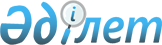 Об утверждении регламентов государственных услуг
					
			Утративший силу
			
			
		
					Постановление акимата Костанайской области от 26 ноября 2012 года № 531. Зарегистрировано Департаментом юстиции Костанайской области 21 декабря 2012 года № 3942. Утратило силу - Постановлением акимата Костанайской области от 20 ноября 2013 года № 508      Примечание РЦПИ.

      В тексте сохранена авторская орфография и пунктуация.

      Сноска. Утратило силу - Постановлением акимата Костанайской области от 20.11.2013 № 508 (вводится в действие со дня подписания).      В соответствии со статьей 9-1 Закона Республики Казахстан от 27 ноября 2000 года "Об административных процедурах" акимат Костанайской области ПОСТАНОВЛЯЕТ:



      1. Утвердить прилагаемые регламенты государственных услуг:



      1) "Регистрация и учет граждан, пострадавших вследствие ядерных испытаний на Семипалатинском испытательном ядерном полигоне";



      2) "Назначение социальной помощи специалистам социальной сферы, проживающим в сельской местности, по приобретению топлива".



      2. Настоящее постановление вводится в действие по истечении десяти календарных дней после дня его первого официального опубликования.      Аким области                               Н. Садуакасов      СОГЛАСОВАНО:      Начальник ГУ "Управление

      координации занятости и социальных

      программ акимата Костанайской области"

      ____________________ Е. Жаулыбаев

Утвержден         

постановлением акимата  

от 26 ноября 2012 года  

№ 531            

Регламент государственной услуги "Регистрация

и учет граждан, пострадавших вследствие ядерных испытаний

на Семипалатинском испытательном ядерном полигоне" 

1. Общие положения

      1. Государственная услуга "Регистрация и учет граждан, пострадавших вследствие ядерных испытаний на Семипалатинском испытательном ядерном полигоне" (далее – государственная услуга) оказывается на основании статьи 11 Закона Республики Казахстан от 18 декабря 1992 года "О социальной защите граждан, пострадавших вследствие ядерных испытаний на Семипалатинском испытательном ядерном полигоне", главы 2 Правил регистрации граждан, пострадавших вследствие ядерных испытаний на Семипалатинском испытательном ядерном полигоне, выплаты им единовременной государственной денежной компенсации и выдачи удостоверений, подтверждающих право на льготы и компенсации, утвержденных постановлением Правительства Республики Казахстан от 20 февраля 2006 года № 110 "О некоторых вопросах выплаты единовременной государственной денежной компенсации гражданам, пострадавшим вследствие ядерных испытаний на Семипалатинском испытательном ядерном полигоне, и выдачи им удостоверений", Стандарта государственной услуги "Регистрация и учет граждан, пострадавших вследствие ядерных испытаний на Семипалатинском испытательном ядерном полигоне", утвержденного постановлением Правительства Республики Казахстан от 7 апреля 2011 года № 394 "Об утверждении стандартов государственных услуг в сфере социальной защиты, оказываемых местными исполнительными органами" (далее – Стандарт).



      2. Государственная услуга предоставляется отделами занятости и социальных программ районов, городов областного значения (далее – рабочий орган специальной комиссии), адреса которых указаны в приложении 1 Стандарта.

      Государственная услуга предоставляется через Центры обслуживания населения на альтернативной основе (далее - Центр), адреса которых указаны в приложении 2 Стандарта.



      3. В регламенте государственной услуги "Регистрация и учет граждан, пострадавших вследствие ядерных испытаний на Семипалатинском испытательном ядерном полигоне" (далее – Регламент) используется следующий термин: потребитель – физическое лицо, указанное в пункте 6 Стандарта.



      4. Форма оказываемой государственной услуги: не автоматизированная.



      5. Результатом завершения оказываемой государственной услуги является уведомление о принятии решения о регистрации и учете граждан Республики Казахстан, пострадавших вследствие ядерных испытаний на Семипалатинском испытательном ядерном полигоне (далее - уведомление), либо мотивированный ответ об отказе в предоставлении государственной услуги на бумажном носителе (далее – мотивированный отказ).



      6. Сроки оказания государственной услуги:



      1) сроки оказания государственной услуги с момента сдачи потребителем необходимых документов, определенных в пункте 11 Стандарта:

      в рабочий орган специальной комиссии - не более двадцати календарных дней;

      в Центр - не более двадцати календарных дней (день приема и выдачи документа (результата) государственной услуги не входит в срок оказания государственной услуги);



      2) максимально допустимое время ожидания до получения государственной услуги, оказываемой на месте в день обращения потребителя (до получения талона) - не более 30 минут;



      3) максимально допустимое время обслуживания потребителя государственной услуги, оказываемой на месте в день обращения потребителя - не более 15 минут в рабочем органе специальной комиссии, 30 минут в Центре.



      7. Государственная услуга предоставляется бесплатно. 

2. Требования к оказанию государственной услуги

      8. Полная информация о порядке оказания государственной услуги и необходимых документах располагается на интернет-ресурсе Министерства труда и социальной защиты населения Республики Казахстан: http://www.enbek.gov.kz, на стендах рабочих органов специальной комиссии, центров, в официальных источниках информации, а также может предоставляться по телефонам информационно-справочных служб Центров, указаны в приложении 2 к Стандарту.



      9. График работы рабочего органа специальной комиссии: ежедневно с 9.00 часов до 18.00 часов с обеденным перерывом с 13-00 до 14-00 часов, кроме выходных (суббота, воскресенье) и праздничных дней. Прием осуществляется в порядке очереди без предварительной записи и ускоренного обслуживания.

      График работы Центра: ежедневно с 9.00 часов до 20.00 часов без перерыва, а в филиалах и представительствах Центра - ежедневно с 9.00 часов до 19.00 часов, с обеденным перерывом с 13-00 до 14-00 часов, кроме выходных (суббота, воскресенье) и праздничных дней. Прием осуществляется в порядке "электронной" очереди, без предварительной записи и ускоренного обслуживания.



      10. Основанием для отказа в предоставлении государственной услуги является выявление по итогам проверки факта выплаты компенсации гражданину, пострадавшему вследствие ядерных испытаний на Семипалатинском испытательном ядерном полигоне, на которого оформлен макет дела, также предоставление неполных и (или) недостоверных сведений при сдаче документов потребителем.

      Рабочий орган специальной комиссии при выявлении ошибок в оформлении документов, предоставления неполного пакета документов, указанных в пункте 13 Регламента, и ненадлежащего оформления документов в течение двадцати дней после получения пакета документов выдает уведомление с указанием причин отказа.

      При оказании государственной услуги через Центр рабочий орган специальной комиссии при выявлении ошибок в оформлении документов, предоставления неполного пакета документов, предусмотренного пунктом 13 Регламента, и, ненадлежащего оформления документов, в течение трех рабочих дней после получения пакета документов возвращает их в Центр с письменным обоснованием причин возврата для последующей выдачи потребителю.

      Оснований для приостановления оказания государственной услуги не предусмотрено.



      11. Этапы оказания государственной услуги с момента получения заявления от потребителя для получения государственной услуги и до момента выдачи результата государственной услуги:



      1) потребитель подает заявление в рабочий орган специальной комиссии или в Центр;



      2) инспектор Центра принимает и регистрирует документы, выдает расписку, передает документы инспектору накопительного отдела Центра;



      3) инспектор накопительного отдела Центра составляет реестр и направляет документы в рабочий орган специальной комиссии;



      4) сотрудник рабочего органа специальной комиссии принимает и регистрирует документы из Центра или от потребителя, выдает талон потребителю, направляет документ руководству для наложения резолюции;



      5) руководство рабочего органа специальной комиссии ознакомливается с корреспонденцией, определяет ответственного исполнителя;



      6) ответственный исполнитель рабочего органа специальной комиссии осуществляет проверку документов, формирует макет личного дела;



      7) специальная комиссия рассматривает дело, принимает решение о регистрации (отказе в регистрации) граждан Республики Казахстан, пострадавших вследствие ядерных испытаний на Семипалатинском испытательном ядерном полигоне;



      8) ответственный исполнитель рабочего органа специальной комиссии оформляет уведомление или подготавливает мотивированный отказ;



      9) руководство рабочего органа специальной комиссии ознакомливается с документами, подписывает уведомление или мотивированный отказ;



      10) ответственный исполнитель рабочего органа специальной комиссии выдает уведомление или мотивированный отказ потребителю, либо направляет в Центр;



      11) инспектор Центра выдает уведомление либо мотивированный отказ;



      12) выдача уведомления о принятии решения о регистрации, либо об отказе в регистрации граждан Республики Казахстан, пострадавших вследствие ядерных испытаний на Семипалатинском испытательном ядерном полигоне осуществляется:

      при обращении в рабочий орган специальной комиссии посредством личного посещения потребителем рабочий орган специальной комиссии;

      при личном обращении в Центр посредством "окон" ежедневно, на основании расписки в указанный в ней срок. 

3. Описание порядка действий (взаимодействия)

в процессе оказания государственной услуги

      12. После сдачи всех необходимых документов потребителю выдается:



      1) в рабочем органе специальной комиссии - талон с указанием даты регистрации и получения потребителем, фамилии и инициалов ответственного лица, принявшего документы;



      2) в Центре - расписка о приеме соответствующих документов с указанием:

      номера и даты приема заявления;

      вида запрашиваемой государственной услуги;

      количества и названий приложенных документов;

      даты, времени и места выдачи документов;

      фамилии, имени, отчества инспектора Центра, принявшего заявление на оформление документов.



      13. Перечень необходимых документов для получения государственной услуги установлен в пункте 11 Стандарта.



      14. В процессе оказания государственной услуги задействованы следующие структурно-функциональные единицы:



      1) сотрудник рабочего органа специальной комиссии;



      2) ответственный исполнитель рабочего органа специальной комиссии;



      3) руководство рабочего органа специальной комиссии;



      4) инспектор Центра;



      5) инспектор накопительного отдела Центра;



      6) специальная комиссия.



      15. Текстовое табличное описание последовательности действий (процедур, функций, операций) структурных подразделений государственных органов, государственных учреждений или иных организаций с указанием срока выполнения каждого действия приведено в приложении 1 к Регламенту.



      16. Схема, отражающая взаимосвязь между логической последовательностью действий структурных подразделений государственных органов, государственных учреждений или иных организаций в соответствии с их описаниями приведена в приложении 2 к Регламенту.

Приложение 1                  

к регламенту государственной услуги       

"Регистрация и учет граждан, пострадавших    

вследствие ядерных испытаний на Семипалатинском 

испытательном ядерном полигоне"          

Описание последовательности действий

(процедур, функций, операций) структурных

подразделений государственных органов, государственных

учреждений или иных организаций с указанием срока

выполнения каждого действия

      Таблица 1. Описание действий структурно-функциональныхединиц

      Таблица 2. Варианты использования. Основной процесс.

      Таблица 3. Варианты использования. Альтернативный процесс

Приложение 2                  

к регламенту государственной услуги       

"Регистрация и учет граждан, пострадавших    

вследствие ядерных испытаний на Семипалатинском 

испытательном ядерном полигоне"          

Схема, отражающая взаимосвязь между логической

последовательностью действий структурных подразделений

государственных органов, государственных учреждений или

иных организаций в соответствии с их описаниями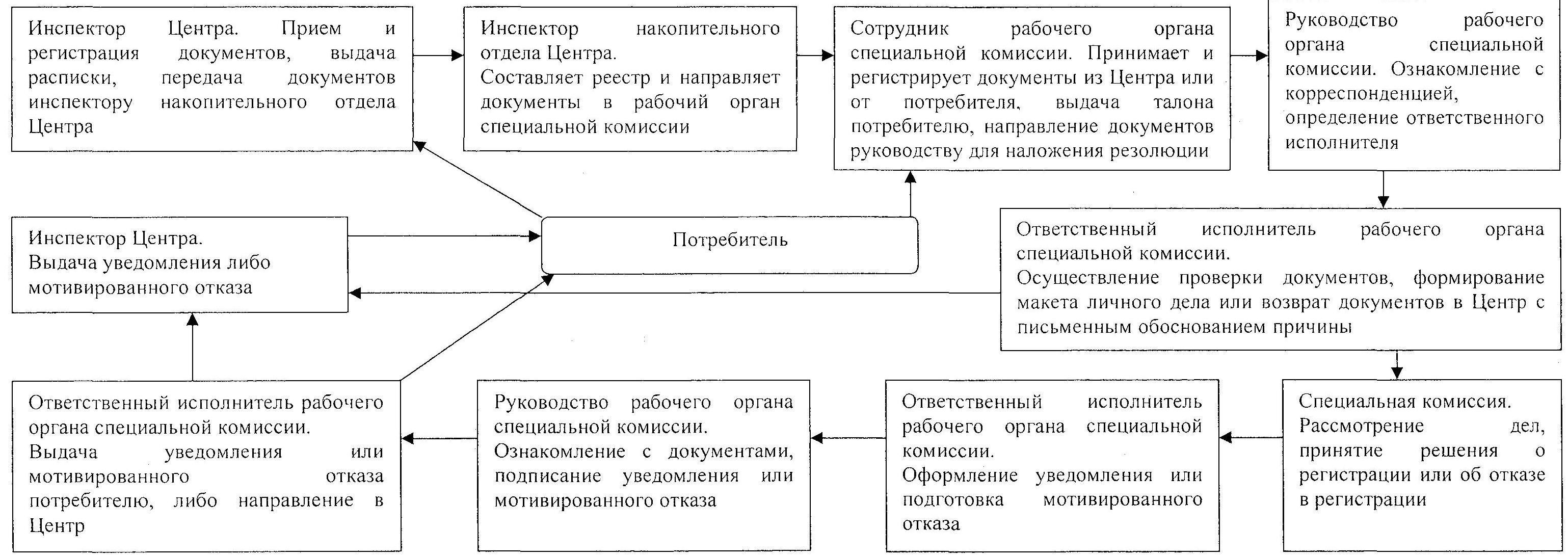 

Утвержден         

постановлением акимата  

от 26 ноября 2012 года  

531            

Регламент государственной услуги

"Назначение социальной помощи специалистам социальной

сферы, проживающим в сельской местности,

по приобретению топлива" 

1. Общие положения

      1. Государственная услуга "Назначение социальной помощи специалистам социальной сферы, проживающим в сельской местности, по приобретению топлива" (далее – государственная услуга) предоставляется на основании пункта 5 статьи 18 Закона Республики Казахстан от 8 июля 2005 года "О государственном регулировании развития агропромышленного комплекса и сельских территорий", Стандарта государственной услуги "Назначение социальной помощи специалистам социальной сферы, проживающим в сельской местности, по приобретению топлива", утвержденного постановлением Правительства Республики Казахстан от 7 апреля 2011 года № 394 "Об утверждении стандартов государственных услуг в сфере социальной защиты, оказываемых местными исполнительными органами" (далее – Стандарт) и решений местных представительных органов (маслихатов).



      2. Государственная услуга предоставляется отделами занятости и социальных программ районов, городов областного значения (далее - уполномоченный орган), адреса которых указаны в приложении 1 Стандарта. При отсутствии уполномоченного органа по месту жительства потребитель обращается за получением государственной услуги к акиму поселка, аула (села), аульного (сельского) округа (далее - аким сельского округа).

      Государственная услуга предоставляется через Центры обслуживания населения на альтернативной основе (далее - Центр).



      3. В регламенте государственной услуги "Назначение социальной помощи специалистам социальной сферы, проживающим в сельской местности, по приобретению топлива" (далее – Регламент) используется следующий термин: потребитель – специалист государственной организации здравоохранения, социального обеспечения, образования, культуры, спорта и ветеринарии, проживающий и работающий в сельском населенном пункте.



      4. Форма оказываемой государственной услуги: не автоматизированная.



      5. Результатом завершения оказываемой государственной услуги является уведомление о назначении социальной помощи (далее - уведомление), либо мотивированный ответ об отказе в предоставлении государственной услуги на бумажном носителе (далее – мотивированный отказ).



      6. Сроки оказания государственной услуги:



      1) сроки оказания государственной услуги с момента сдачи потребителем необходимых документов, определенных в пункте 11 Стандарта:

      в уполномоченный орган - в течение десяти рабочих дней;

      акиму сельского округа по месту жительства - в течение пятнадцати рабочих дней;

      в Центр - в течение десяти рабочих дней (день приема и выдачи документа (результата) государственной услуги не входит в срок оказания государственной услуги);



      2) максимально допустимое время ожидания до получения государственной услуги, оказываемой на месте в день обращения потребителя (до получения талона) - не более 30 минут;



      3) максимально допустимое время обслуживания потребителя государственной услуги, оказываемой на месте в день обращения потребителя - не более 30 минут.



      7. Государственная услуга оказывается бесплатно. 

2. Требования к оказанию государственной услуги

      8. Полная информация о порядке оказания государственной услуги и необходимых документах, располагается на интернет-ресурсе Министерства труда и социальной защиты населения Республики Казахстан: http://www.enbek.gov.kz, на стендах уполномоченного органа, акима сельского округа, Центра, в официальных источниках информации, а также может предоставляться по телефонам информационно-справочных служб Центров, указанных в приложении 2 к Стандарту.



      9. График работы уполномоченного органа или акима сельского округа: ежедневно с 9.00 часов до 18.00 часов, с обеденным перерывом с 13-00 до 14-00 часов, кроме выходных (суббота, воскресенье) и праздничных дней. Прием осуществляется в порядке очереди без предварительной записи и ускоренного обслуживания.

      График работы Центра: ежедневно с 9.00 часов до 20.00 часов без перерыва, а в филиалах и представительствах Центра - ежедневно с 9.00 часов до 19.00 часов, с обеденным перерывом с 13-00 до 14-00 часов, кроме выходных (суббота, воскресенье) и праздничных дней. Прием осуществляется в порядке "электронной" очереди, без предварительной записи и ускоренного обслуживания.



      10. Основанием для отказа в представлении государственной услуги является предоставление неполных и (или) недостоверных сведений при сдаче потребителем документов.

      Основаниями для прекращения и (или) приостановления оказания государственной услуги является:



      1) смерть потребителя;



      2) выезд потребителя из сельского населенного пункта;



      3) увольнение потребителя из государственной организации здравоохранения, социального обеспечения, образования, культуры, спорта и ветеринарии.

      Уполномоченный орган при выявлении оснований для отказа, прекращения (приостановления) оказания государственной услуги в течение десяти рабочих дней после получения пакета документов выдает потребителю уведомление с указанием причин отказа, прекращения (приостановления).

      При оказании государственной услуги через Центр уполномоченный орган при выявлении оснований для отказа, прекращения (приостановления) оказания государственной услуги в течение десяти рабочих дней после получения пакета документов направляет в Центр уведомление с указанием причин отказа, прекращения (приостановления) для последующей выдачи потребителю.



      11. Этапы оказания государственной услуги с момента получения заявления от потребителя для получения государственной услуги и до момента выдачи результата государственной услуги:



      1) потребитель подает заявление в уполномоченный орган или акиму сельского округа, либо в Центр обслуживания населения;



      2) специалист аппарата акима сельского округа принимает и регистрирует документы, выдает талон, направляет документы акиму сельского округа;



      3) аким сельского округа ознакомливается с корреспонденцией, отправляет документы в уполномоченный орган;



      4) инспектор Центра принимает и регистрирует документы, выдает расписки, передает документы инспектору накопительного отдела Центра;



      5) инспектор накопительного отдела Центра составляет реестр и направляет документы в уполномоченный орган;



      6) сотрудник уполномоченного органа принимает и регистрирует документы из Центра, от акима сельского округа или от потребителя, выдает талон потребителю, направляет документы руководству для наложения резолюции;



      7) руководство уполномоченного органа ознакомливается с корреспонденцией, определяет ответственного исполнителя;



      8) ответственный исполнитель уполномоченного органа осуществляет проверку документов, подготавливает уведомление либо мотивированный отказ, передает документы руководству;



      9) руководство уполномоченного органа ознакомливается с документами, подписывает уведомление либо мотивированный отказ;



      10) ответственный исполнитель уполномоченного органа выдает уведомление или мотивированный отказ, либо направляет в Центр или акиму сельского органа;



      11) специалист аппарата акима сельского органа выдает уведомление или мотивированный отказ;



      12) инспектор Центра выдает уведомление или мотивированный отказ;



      13) выдача уведомления о назначении (отказе в назначении) социальной помощи осуществляется:

      при личном обращении в уполномоченный орган или к акиму сельского округа, либо посредством почтового сообщения;

      при личном обращении в Центр посредством "окон" ежедневно, на основании расписки в указанный в ней срок. 

3. Описание порядка действий (взаимодействия)

в процессе оказания государственной услуги.

      12. После сдачи всех необходимых документов потребителю выдается:

      в уполномоченном органе или у акима сельского округа - талон с указанием даты регистрации и получения потребителем государственной услуги, фамилии и инициалов ответственного лица, принявшего документы;

      в Центре - расписка о приеме соответствующих документов с указанием:

      номера и даты приема заявления;

      вида запрашиваемой государственной услуги;

      количества и названий приложенных документов;

      даты, времени и места выдачи документов;

      фамилии, имени, отчества инспектора Центра, принявшего заявление на оформление документов.



      13. Для получения государственной услуги потребитель представляет документы указанные в пункте 11 Стандарта.



      14. В процессе оказания государственной услуги задействованы следующие структурно-функциональные единицы:



      1) сотрудник уполномоченного органа;



      2) ответственный исполнитель уполномоченного органа;



      3) руководство уполномоченного органа;



      4) инспектор Центра;



      5) инспектор накопительного отдела Центра;



      6) специалист аппарата акима сельского округа;



      7) аким сельского округа.



      15. Текстовое табличное описание последовательности действий (процедур, функций, операций) структурных подразделений государственных органов, государственных учреждений или иных организаций с указанием срока выполнения каждого действия приведено в приложении 1 к Регламенту.



      16. Схема, отражающая взаимосвязь между логической последовательностью действий структурных подразделений государственных органов, государственных учреждений или иных организаций в соответствии с их описаниями приведена в приложении 2 к Регламенту.

Приложение 1                

к регламенту государственной услуги     

"Назначение социальной помощи специалистам 

социальной сферы, проживающим в сельской  

местности, по приобретению топлива"     

Описание последовательности

действий (процедур, функций, операций)

структурных подразделений государственных органов,

государственных учреждений или иных организаций

с указанием срока выполнения каждого действия

      Таблица 1. Описание действий структурно-функциональных единиц

      Таблица 2. Варианты использования. Основной процесс.

      Таблица 3. Варианты использования. Альтернативный процесс

Приложение 2                

к регламенту государственной услуги     

"Назначение социальной помощи специалистам  

социальной сферы, проживающим в сельской   

местности, по приобретению топлива"      Схема, отражающая взаимосвязь между

логической последовательностью действий структурных

подразделений государственных органов, государственных

учреждений или иных организаций в соответствии

с их описаниями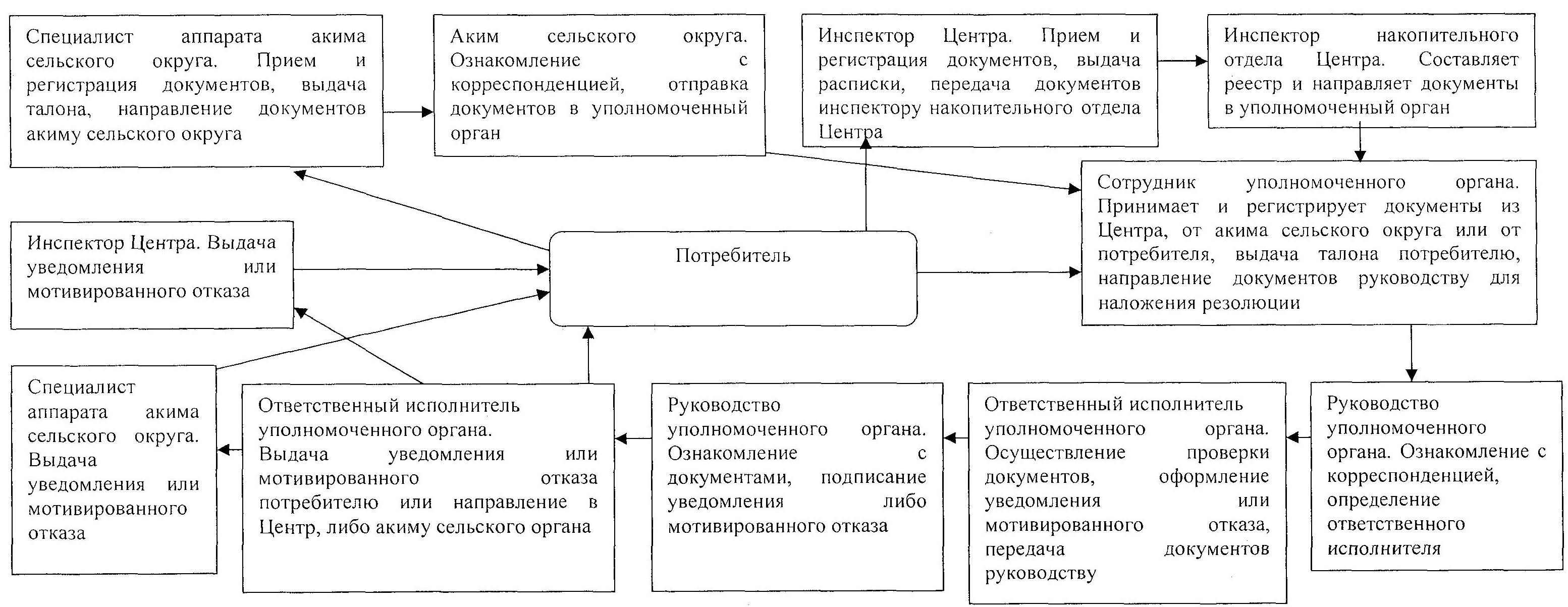 
					© 2012. РГП на ПХВ «Институт законодательства и правовой информации Республики Казахстан» Министерства юстиции Республики Казахстан
				Действия основного процесса (хода, потока работ)Действия основного процесса (хода, потока работ)Действия основного процесса (хода, потока работ)Действия основного процесса (хода, потока работ)№ действия (хода,

потока работ)123Наименование

структурно-

функциональной

единицыИнспектор

ЦентраИнспектор

накопительного

отдела ЦентраСотрудник рабочего

органа специальной

комиссииНаименование

действия

(процесса,

процедуры

операции)

и их описаниеПрием

документовРасписывается

в журнале,

собирает

документы,

составляет

реестрПринимает

и регистрирует

документы из Центра

или от потребителяФорма завершения

(данные,

документ,

организационно-

распорядительное

решение)Регистрация

в журнале

и выдача

расписки.

Передача

документов

инспектору

накопительного

отдела ЦентраСбор

документов,

отправка

документов в

рабочий орган

специальной

комиссииВыдача талона

потребителю,

направление документов

руководству для

наложения резолюцииСроки исполненияНе более

15 минутНе менее двух

раз в деньНе более 15 минут№ действия (хода,

потока работ)456Наименование

структурно-

функциональной

единицыРуководство

рабочего

органа

специальной

комиссииОтветственный

исполнитель

рабочего органа

специальной

комиссииСпециальная комиссияНаименование

действия

(процесса,

процедуры

операции)

и их описаниеОзнакомление

с корреспон-

денцией,

определение

ответственного

исполнителяОсуществление

проверки

документов,

формирование

макета личного

делаРассмотрение делФорма завершения

(данные,

документ,

организационно-

распорядительное

решение)Наложение

резолюции,

отправка

ответственному

исполнителюПередача

документов

на рассмотрение

специальной

комиссии

или возврат

документов

в Центр

с письменным

обоснованием

причиныПринятие решения

о регистрации (отказе

в регистрации) граждан

Республики Казахстан,

пострадавших вследствие

ядерных испытаний

на Семипалатинском

испытательном ядерном

полигонеСроки исполненияВ течение

рабочего дняВ течение трех

рабочих днейВ течение десяти

календарных дней№ действия (хода,

потока работ)789Наименование

структурно-

функциональной

единицыОтветственный

исполнитель

рабочего

органа

специальной

комиссииРуководство

рабочего органа

специальной

комиссииОтветственный

исполнитель

рабочего органа

специальной комиссииНаименование

действия

(процесса,

процедуры

операции)

и их описаниеОформление

уведомления

или подготовка

мотивированно-

го отказаОзнакомление

с документамиВыдача уведомления или

мотивированного отказа,

либо направление

в ЦентрФорма завершения

(данные,

документ,

организационно-

распорядительное

решение)Направление

документов

руководствуПодписание

уведомления или

мотивированного

отказаУведомление либо

мотивированный отказСроки исполненияВ течение

рабочего дняНе более

15 минутВ течение рабочего дня№ действия (хода,

потока работ)101112Наименование

структурно-

функциональной

единицыИнспектор

Центра--Наименование

действия

(процесса,

процедуры

операции)

и их описаниеВыдача

уведомления

или мотивиро-

ванного отказа--Форма завершения

(данные,

документ,

организационно-

распорядительное

решение)Уведомление

либо

мотивированный

отказ--Сроки исполненияВ течение

рабочего дня--Структурно-

функцио-

нальная

единица-1

Инспектор

ЦентраСтруктурно-

функцио-

нальная

единица-2

Инспектор

накопитель-

ного отдела

ЦентраСтруктурно-

функцио-

нальная

единица-3

Сотрудник

рабочего

органа

специальной

комиссииСтруктурно-

функцио-

нальная

единица-4

Руководство

рабочего

органа

специальной

комиссииСтруктурно-

функцио-

нальная

единица-5

Ответствен-

ный

исполнитель

рабочего

органа

специальной

комиссииСтруктурно-

функцио-

нальная

единица-6

Специальная

комиссияДействие № 1

Прием и

регистрация

документов,

выдача

расписки,

передача

документов

инспектору

накопитель-

ного отдела

ЦентраДействие №2

Расписыва-

ется в

журнале,

собирает

документы,

составляет

реестр и

направляет

документы

в рабочий

орган

специальной

комиссииДействие № 3

Принимает и

регистрирует

документы из

Центра

или от

потребителя,

выдача

талона

потребителю,

направление

документов

руководству

для

наложения

резолюцииДействие №4

Ознакомле-

ние с кор-

респонден-

цией,

определение

ответствен-

ного

исполнителяДействие №5

Осуществле-

ние

проверки

документов,

формирова-

ние макета

личного

делаДействие №6

Рассмотре-

ние дел,

принятие

решения о

регистрацииДействие №7

Оформление

уведомленияДействие №8

Ознакомле-

ние с до-

кументами,

подписание

уведомленияДействие №9

Выдача

уведомления

потребителю

или

направление

в ЦентрДействие №10

Выдача

уведомления

потребителюСтруктурно-

функцио-

нальная

единица-1

Инспектор

ЦентраСтруктурно-

функцио-

нальная

единица-2

Инспектор

накопитель-

ного отдела

ЦентраСтруктурно-

функцио-

нальная

единица-3

Сотрудник

рабочего

органа

специальной

комиссииСтруктурно-

функцио-

нальная

единица-4

Руководство

рабочего

органа

специальной

комиссииСтруктурно-

функцио-

нальная

единица-5

Ответствен-

ный

исполнитель

рабочего

органа

специальной

комиссииСтруктурно-

функциональ-

ная

единица-6

Специальная

комиссияДействие №1

Прием и

регистрация

документов,

выдача

расписки,

передача

документов

инспектору

накопитель-

ного отдела

ЦентраДействие №2

Составляет

реестр и

направляет

документы

в рабочий

орган

специальной

комиссииДействие № 3

Принимает и

регистрирует

документы

из Центра

или от

потребителя,

выдача

талона

потребителю,

направление

документов

руководству

для

наложения

резолюцииДействие №4

Ознакомле-

ние с кор-

респонден-

цией,

определение

ответствен-

ного

исполнителяДействие №5

Осуществле-

ние

проверки

документов,

формирова-

ние макета

личного

дела или

возврат

документов

в Центр с

письменным

обосновани-

ем причиныДействие № 6

Рассмотрение

дел,

принятие

решения

об отказе в

регистрацииДействие №7

Подготовка

мотивиро-

ванного

отказаДействие №8

Ознакомле-

ние с до-

кументами,

подписание

мотивиро-

ванного

отказаДействие №9

Выдача

мотивиро-

ванного

отказа

потребителю

или

направление

в ЦентрДействие

№ 10

Выдача

мотивиро-

ванного

отказа

потребителюДействия основного процесса (хода, потока работ)Действия основного процесса (хода, потока работ)Действия основного процесса (хода, потока работ)Действия основного процесса (хода, потока работ)№ действия (хода,

потока работ)123Наименование

структурно-

функциональной

единицыИнспектор Центра,

специалист

аппарата акима

сельского округаИнспектор

накопительного

отдела Центра,

аким сельского

округаСотрудник

уполномоченного

органаНаименование

действия

(процесса,

процедуры

операции)

и их описаниеПрием документовИнспектор

накопительного

отдела Центра-

собирает

документы,

составляет

реестр. Аким

сельского округа

- ознакомление с

корреспонденциейПринимает

и регистрирует

документы из

Центра, от акима

сельского округа

или от потребителяФорма завершения

(данные, документ,

организационно-

распорядительное

решение)Регистрация в

журнале и выдача

расписки, талона.

Передача

документов

инспектору

накопительного

отдела Центра,

акиму сельского

округаОтправка

документов

в уполномоченный

органВыдача талона

потребителю,

направление

документов

руководству

для наложения

резолюцииСроки исполненияНе более 30 минутВ Центре:

не менее двух раз

в день;

аким сельского

округа: в течение

2 рабочих днейНе более 30 минут№ действия (хода,

потока работ)456Наименование

структурно-

функциональной

единицыРуководство

уполномоченного

органаОтветственный

исполнитель

уполномоченного

органаРуководство

уполномоченного

органаНаименование

действия

(процесса,

процедуры

операции)

и их описаниеОзнакомление с

корреспонденцией,

определение

ответственного

исполнителяОсуществление

проверки

документов,

оформление

уведомления

или подготовка

мотивированного

отказаОзнакомление

с документамиФорма завершения

(данные, документ,

организационно-

распорядительное

решение)Наложение

резолюции,

отправка

ответственному

исполнителюПередача

документов

руководствуПодписание

уведомления или

мотивированного

отказаСроки исполненияВ течение

рабочего дняВ течение восьми

рабочих днейВ течение рабочего

дня№ действия (хода,

потока работ)789Наименование

структурно-

функциональной

единицыОтветственный

исполнитель

уполномоченного

органаИнспектор Центра,

специалист

аппарата акима

сельского округа-Наименование

действия

(процесса,

процедуры

операции)

и их описаниеВыдача

уведомления или

мотивированного

отказа

потребителю или

направление в

Центр, либо акиму

сельского органаВыдача

уведомления или

мотивированного

отказа-Форма завершения

(данные, документ,

организационно-

распорядительное

решение)Уведомление либо

мотивированный

отказУведомление либо

мотивированный

отказ-Сроки исполненияНе более 30 минутВ Центре:

в течение

рабочего дня;

специалист

аппарата акима

сельского округа:

в течение

2 рабочих дней-Структур-

но-функ-

циональ-

ная

единица-1

Специа-

лист

аппарата

акима

сельского

округаСтруктурно

-функцио-

нальная

единица-2

Аким

сельского

округаСтруктурно

-функцио-

нальная

единица-3

Инспектор

ЦентраСтруктурно

-функцио-

нальная

единица-4

Инспектор

накопи-

тельного

отдела

ЦентраСтруктур-

но-функ-

циональ-

ная

единица-5

Сотрудник

уполномо-

ченного

органаСтрук-

турно-

функцио-

нальная

единица-

6

Руковод-

ство

уполно-

моченно-

го

органаСтруктурно

-функцио-

нальная

единица-7

Ответст-

венный

исполни-

тель

уполномо-

ченного

органаДействие

№ 1

Прием и

регистра-

ция до-

кументов,

выдача

талона,

передача

докумен-

тов акиму

сельского

округаДействие

№ 2 Озна-

комление с

корреспон-

денцией,

отправка

документов

в уполно-

моченный

органДействие

№ 3

Прием и регистра-

ция до-

кументов,

выдача

расписки,

передача

документов

инспектору

накопи-

тельного

отдела

ЦентраДействие

№ 4

Собирает

документы,

составляет

реестр и

направляет

документы

в упол-

номоченный

органДействие

№ 5

Принимает

и регист-

рирует

документы

из

Центра,

от акима

сельского

округа

или от

потреби-

теля,

выдача

талона

потреби-

телю, на-

правление

докумен-

тов руко-

водству

для

наложения

резолюцииДействие

№ 6

Ознаком-

ление с

коррес-

понден-

цией,

опреде-

ление

ответст-

венного

исполни-

теляДействие

№ 7 Осу-

ществление

проверки

докумен-

тов,

оформление

уведомле-

ния,

передача

документов

руководст-

вуДействие

№ 8 Оз-

накомле-

ние с

докумен-

тами,

подписа-

ние уве-

домленияДействие

№ 9

Выдача

уведомле-

ния потре-

бителю или

направле-

ние

в Центр,

либо акиму

сельского

округаДействие

№ 10

Выдача

уведомле-

ния по-

требителюДействие

№ 11

Выдача

уведомле-

ния по-

требителюСтруктур-

но-функ-

циональ-

ная

единица-1

Специа-

лист

аппарата

акима

сельского

округаСтруктурно

-функцио-

нальная

единица-2

Аким

сельского

округаСтруктурно

-функцио-

нальная

единица-3

Инспектор

ЦентраСтруктурно

-функцио-

нальная

единица-4

Инспектор

накопи-

тельного

отдела

ЦентраСтруктур-

но-функ-

циональ-

ная

единица-5

Сотрудник

уполномо-

ченного

органаСтрук-

турно-

функцио-

нальная

единица-

6

Руко-

водство

уполно-

моченно-

го

органаСтруктур-

но-функ-

циональ-

ная

единица-7

Ответ-

ственный

исполни-

тель

уполномо-

ченного

органаДействие

№ 1 Прием

и регист-

рация до-

кументов,

выдача

талона,

передача

докумен-

тов акиму

сельского

округаДействие

№ 2 Озна-

комление с

корреспон-

денцией,

отправка

документов

в уполно-

моченный

органДействие

№ 3 Прием

и регист-

рация до-

кументов,

выдача

расписки,

Передача

документов

инспектору

накопи-

тельного

отдела

ЦентраДействие

№ 4

Собирает

документы,

составляет

реестр и

направляет

документы

в уполно-

моченный

органДействие

№ 5

Принимает

и регист-

рирует

документы

из

Центра,

от акима

сельского

округа

или от

потреби-

теля,

выдача

талона

потреби-

телю, на-

правление

докумен-

тов руко-

водству

для

наложения

резолюцииДействие

№ 6

Ознаком-

ление

с кор-

респон-

денцией,

опреде-

ление

ответст-

венного

исполни-

теляДействие

№ 7

Осуществ-

ление

проверки

докумен-

тов,

оформле-

ние

мотивиро-

ванного

отказа,

передача

докумен-

тов руко-

водствуДействие

№ 8

Ознаком-

ление

с доку-

ментами,

подписа-

ние мо-

тивиро-

ванного

отказаДействие

№ 9

Выдача

мотивиро-

ванного

отказа

потреби-

телю или

направле-

ние

в Центр,

либо

акиму

сельского

округаДействие

№ 10

Выдача

мотивиро-

ванного

отказа

потреби-

телюДействие

№ 11

Выдача

мотивиро-

ванного

отказа

потребите-

лю